20..- 20..AKADEMİK YILI……………………….. ANABİLİM DALITEZSİZ YÜKSEK LİSANS DERS BİLGİ PAKETİ Dersler - AKTS Kredileri Not:	Tezsiz yüksek lisans programı toplam 30 ulusal krediden ve 60AKTS’den az olmamak kaydıyla en az on ders ile yarıyıl projesi dersinden oluşur.		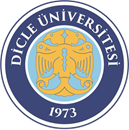 TÜRKİYE CUMHURİYETİDİCLE ÜNİVERSİTESİSAĞLIK BİLİMLERİ ENSTİTÜSÜDönem Ders Planı                                                                       Ders AşamasıDönem Ders Planı                                                                       Ders AşamasıDönem Ders Planı                                                                       Ders AşamasıDönem Ders Planı                                                                       Ders AşamasıDönem Ders Planı                                                                       Ders AşamasıDönem Ders Planı                                                                       Ders AşamasıDönem Ders Planı                                                                       Ders AşamasıDönem Ders Planı                                                                       Ders AşamasıDers KoduDers AdıDers DurumDers DurumTUKAKTSSBE-511Bilimsel Araştırma Teknikleri ve Yayın EtiğiZorunlu(Ortak ders)Zorunlu(Ortak ders)3-36Toplam:Toplam:Toplam:Toplam:Dönem Ders Planı                                                                       Ders AşamasıDönem Ders Planı                                                                       Ders AşamasıDönem Ders Planı                                                                       Ders AşamasıDönem Ders Planı                                                                       Ders AşamasıDönem Ders Planı                                                                       Ders AşamasıDönem Ders Planı                                                                       Ders AşamasıDönem Ders Planı                                                                       Ders AşamasıDönem Ders Planı                                                                       Ders AşamasıDers KoduDers AdıDers AdıDers DurumTUKAKTSDönem (Yarıyıl) Projesi dersiDönem (Yarıyıl) Projesi dersiZorunlu---24 Toplam: Toplam: Toplam: Toplam: